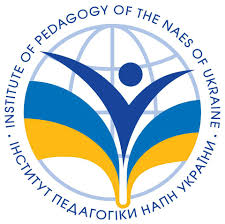 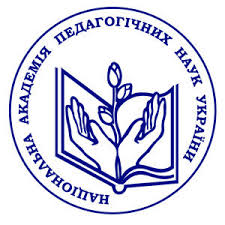 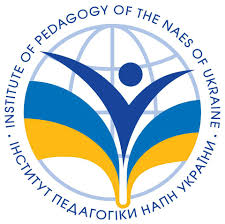 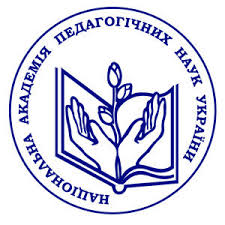 НАЦІОНАЛЬНА АКАДЕМІЯ ПЕДАГОГІЧНИХ НАУК УКРАЇНИІНСТИТУТ ПЕДАГОГІКИГЛУХІВСЬКИЙ НАЦІОНАЛЬНИЙ ПЕДАГОГІЧНИЙ УНІВЕРСИТЕТІМЕНІ ОЛЕКСАНДРА ДОВЖЕНКАМИКОЛАЇВСЬКИЙ ОБЛАСНИЙ ІНСТИТУТПІСЛЯДИПЛОМНОЇ ПЕДАГОГІЧНОЇ ОСВІТИНАЦІОНАЛЬНИЙ УНІВЕРСИТЕТ«ЧЕРНІГІВСЬКИЙ КОЛЕГІУМ» ІМ. Т. Г. ШЕВЧЕНКАШановні колеги!Запрошуємо до участі в роботі всеукраїнськоїнауково-практичної конференції«Х Волошинські читання.Шкільна літературна освіта:традиції і новаторство»8 грудня 2022 р. о 14.00.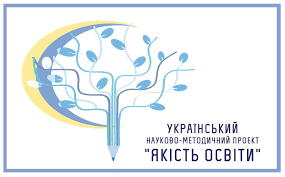 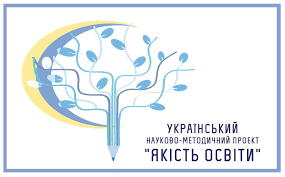 Тематичні напрями роботи конференції:Теоретико-методичні концепти наукової спадщини Н. Й. Волошиної в контексті сучасних освітніх завдань.Шкільна літературна освіта в реаліях Нової української школи.Формування компетентного учня-читача: теоретичні та методичні аспекти.Професійна творчість учителя-словесника в інноваційних вимірах. 	Форма участі: дистанційна (на платформі zoom). Учасникам конференції буде надіслано покликання. 	Заявку на участь у роботі конференції (зразок оформлення – Додаток 1, Назва файлу: Заявка_Прізвище) та Тези (зразок оформлення – Додаток 2, Назва файлу: Тези_Прізвище) необхідно подати до 1 грудня 2022 р. на електронну адресу: olesja_2014@ukr.net. Публікація тез в електронному збірнику – безкоштовно.                                                                                  Додаток 1ЗАЯВКА НА УЧАСТЬу роботі Всеукраїнської науково-практичної конференції «Х ВОЛОШИНСЬКІ ЧИТАННЯ. ШКІЛЬНА ЛІТЕРАТУРНА ОСВІТА: ТРАДИЦІЇ І НОВАТОРСТВО»м. Київ, Інститут педагогіки НАПН УкраїниДодаток 2Вимоги до ОФОРМЛЕННЯ ТЕЗ Обсяг тез – до 3 сторінок формату А 4. Шрифт Times New Roman; розмір шрифту – 12; міжрядковий інтервал – 1,5 (відомості про автора та список використаної літератури – міжрядковий інтервал – 1); усі поля – 2 см, відступ 1,25 см.Назва файлу: Тези_Прізвище.Оформлення тез: праворуч у верхньому куті сторінки відомості про автора: прізвище, ім’я, по батькові (напівжирний шрифт), науковий ступінь, вчене звання, посада та місце роботи (курсив); електронна адреса (міжрядковий інтервал – 1,0);нижче посередині – назва тез (усі літери прописні, напівжирний шрифт); нижче – ключові слова (курсив), текст тез  (міжрядковий інтервал – 1,5); Список використаної літератури (до 5 джерел) оформляти в кінці тексту під назвою: «Література». Покликання в тексті позначати квадратними дужками із зазначенням порядкового номера джерела за списком і через кому – номера сторінки, наприклад: [5, с. 15]. Звертаємо увагу, що список використаних джерел потрібно подавати з урахуванням Національного стандарту України ДСТУ 8302:2015 «Інформація та документація. Бібліографічне посилання. Загальні положення та правила складання». (міжрядковий інтервал – 1,0).Відповідальними за зміст та оформлення тез є автори.Зразок Яценко Таміла Олексіївна,доктор педагогічних наук, старший науковий співробітник,головний науковий співробітник відділу навчання української мови та літературиІнституту педагогіки НАПН України,tamilakod@ukr.net шкільна літературна освіта в реаліях Нової Української школиКлючові слова: …Текст тез …Література.Наукові основи методики літератури : навч.-метод. посіб. / за ред. Н. Й. Волошиної. Київ: Ленвіт, 2002. 344 с.Прізвище, ім’я, по батьковіНауковий ступінь, учене званняПосадаМісце роботи (повна назва установи, закладу освіти, кафедра)Тематичний напрям конференції Тема доповідіФорма участі у конференції (зазначити необхідне) ДоповідьФорма участі у конференції (зазначити необхідне) Доповідь + публікація тезФорма участі у конференції (зазначити необхідне) Публікація тезКонтактний телефон E-mail